Pendrive PullyMały rozmiar, duża pojemnośćDuża pojemnośćPojemność do 128GBStabilna i szybka komunikacjaŁatwa i szybka komunikacja z urządzeniamiNiewielkie wymiaryKompaktowa konstrukcja pozwala zabrać pendrive w dowolne miejsce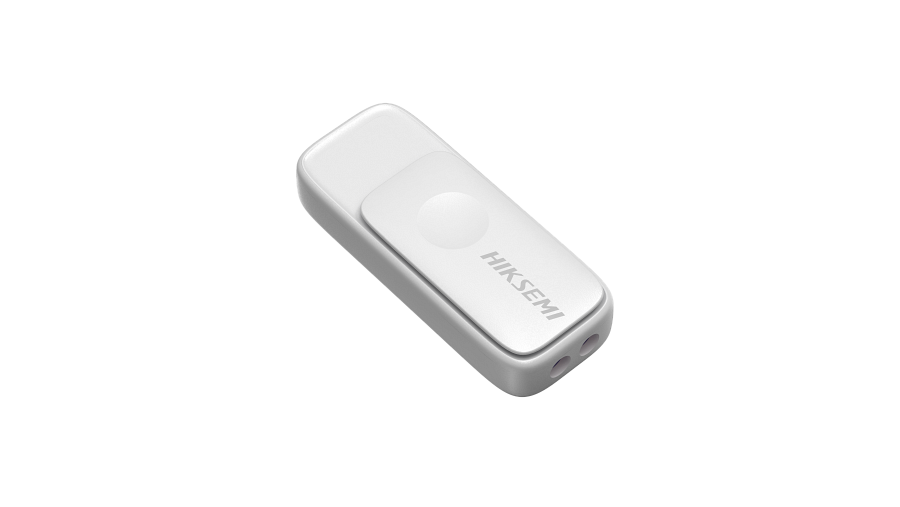 SpecyfikacjaPojemność: 16 / 32 / 64 / 128GBInterfejs: USB 3.2Maksymalna prędkość odczytu: 30-120 MB/sMaksymalna prędkość zapisu: 15-45 MB/sKolor: czarny, żółty, białyWymiary (mm): 53 x 21,5 x 11Waga: 9gGwarancja: 5 lat